О выделении мест на территории Слободо-Туринского муниципального района для размещения информационных материалов избирательных комиссий и печатных агитационных материалов на выборах Губернатора Свердловской области и депутатов Дум Ницинского, Сладковского,     Слободо-Туринского и Усть-Ницинского сельских поселений пятого созыва, назначенных на 11 сентября 2022 года Руководствуясь п. 7 ст. 54 Федерального закона «Об основных гарантиях избирательных прав и права на участие в референдуме граждан РФ», п. 7 ст. 69 Избирательного кодекса Свердловской области, учитывая предложения Слободо-Туринской районной территориальной избирательной комиссии ПОСТАНОВЛЯЕТ: 	1. Выделить на территории Слободо-Туринского муниципального района места для размещения информационных материалов избирательных комиссий и печатных агитационных материалов на выборах Губернатора Свердловской области, депутатов Дум Ницинского, Сладковского, Слободо-Туринского и Усть-Ницинского сельских поселений пятого созыва, назначенных на 11 сентября 2022 года (прилагается).2. Настоящее постановление опубликовать в общественно-политической газете Слободо-Туринского муниципального района «Коммунар» и на официальном сайте Администрации Слободо-Туринского муниципального района в информационно-телекоммуникационной сети «Интернет» http://slturmr.ru/. 	3. Контроль за исполнением настоящего  постановления оставляю за собой.Глава Слободо-Туринского муниципального района                                        В.А. БедулевПриложение № 1к постановлению Администрации Слободо-Туринского муниципального районаот 04.07.2022 № 267Перечень мест для размещения информационных материалов избирательных комиссий и печатных агитационных материалов на выборах Губернатора Свердловской области и депутатов Дум Ницинского, Сладковского, Слободо-Туринского и Усть-Ницинского сельских поселений пятого созыва, назначенных на 11 сентября 2022 года:на территории Слободо-Туринского сельского поселенияНа территории Ницинского сельского поселенияНа территории Сладковского сельского поселенияНа территории Усть-Ницинского сельского поселения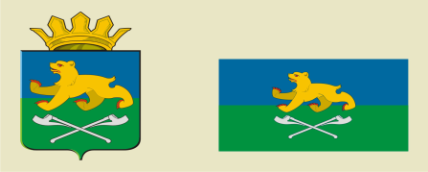 АДМИНИСТРАЦИЯ СЛОБОДО-ТУРИНСКОГОМУНИЦИПАЛЬНОГО РАЙОНАПОСТАНОВЛЕНИЕАДМИНИСТРАЦИЯ СЛОБОДО-ТУРИНСКОГОМУНИЦИПАЛЬНОГО РАЙОНАПОСТАНОВЛЕНИЕот 04.07.2022№ 267с. Туринская Слободас. Туринская Слобода№ п/пНаименование населенных пунктовМеста для размещения агитационных печатных материалов1.с. Туринская СлободаЩит в центре села у административного здания районного узла связи, ул. Ленина, 2Щит вдоль пешеходной дорожки у центральной районной больницы, ул. Советская, 96 бЩит по ул. Ленина, 85 у здания детского сада «Родничок»Щит по ул. Школьная у магазина «Алена»2.д. РешетниковаЩит у здания магазина, ул. Школьная, 303.д. ОвчинниковаДоска объявлений у здания магазина,                                   ул. Центральная, 144.д. СагайДоска объявлений у здания магазина, пер. Озерный, 45.д. ШадринкаДоска объявлений у здания магазина, ул. Центральная,76.д. ГородищеСтенд у дома № 2 по ул. Луговая7.с. ТимофеевоСтенд по ул. Ленина у автобусной остановки8.д. Красный ЯрСтенд у дома № 349.д. ХрамцоваЩит у административного здания крестьянского хозяйства им. Кирова, ул. Кирова, 2010.д. МарковаЩит у дома №811.Д. ДавыдковаЩит у здания бригадной конторы, д.712.д. КоржавинаЩит у магазина сельпо13.д. ФалинаСтенд у Дома культуры№ п/пНаименование населенных пунктовМеста для размещения агитационных печатных материалов1.с. НицинскоеСтенд у магазина потребобщества, ул. Озерная, 32 2.п ЗвездаСтенд у магазина потребобщества по ул. Советская,              № 23.д. ЮртыЩит у дома №15 по ул. Советская   4.с. БобровскоеЩит у магазина И.П. Масловой «У Анжелики»,               ул. Бобровская,83№ п/пНаименование населенных пунктовМеста для размещения агитационных печатных материалов1.с. ПушкаревоЩит у здания магазина, ул. 45 лет Победы, 58                                                 2.с. КуминовскоеЩит возле здания конторы СПК «Сибиряк»,                    ул. Советская, 223.с. СладковскоеЩит между зданием Администрации поселения и домом № 17 по улице Ленина  4.д. ТомиловаЩит возле Дома культуры, переулок Центральный5.д. МакуйЩит возле Дома культуры, пер Центральный, 46.д. АндроноваЩит на ул. Центральная, 37№ п/пНаименование населенных пунктовМеста для размещения агитационных печатных материалов1.д. БурмакинаСтенд по ул. Новая, 19 (здание магазина)2.с. ЛипчинскоеЩит между магазинами «Колос» и «Ивушка»,                    ул. Декабристов,45 3.с. Усть-НицинскоеЩиты у дома №26, 34 по ул. Шанаурина4.д. ЖиряковаЩит у дома № 505.Д. ЛукинаЩит у дома № 286.Д. ЧеремноваСтенд у дома № 57.д. ЕлкинаСтенд у дома № 39 кв.2 по ул. Есенина8.д. ЕрмолинаСтенд у дома № 14 по ул. Ермака9.д. ЕрмаковаЩит у здания Дома культуры, 39 и дома №3710.д. КалугинаСтенд у дома № 26 по ул. Багратиона11.Д. ЗуеваЩит у дома № 31 (около магазина)12.Д. ЗамотаеваСтенд у дома № 13 (около магазина)13.д. ГоляковаЩит у дома № 31 (на перекрестке)14.д. ГолышеваСтенд у дома № 7 по ул. Береговая15.с. КраснослободскоеЩит на здании бывшей центральной конторы СПК «Ница», ул. Ленина, 2216.д. ИвановкаСтенд у дома № 17 по ул. Лушникова (сельский клуб)